SECTION 13: PUBLIC WORKS ANDCOMMUNITY INFRASTRUCTURE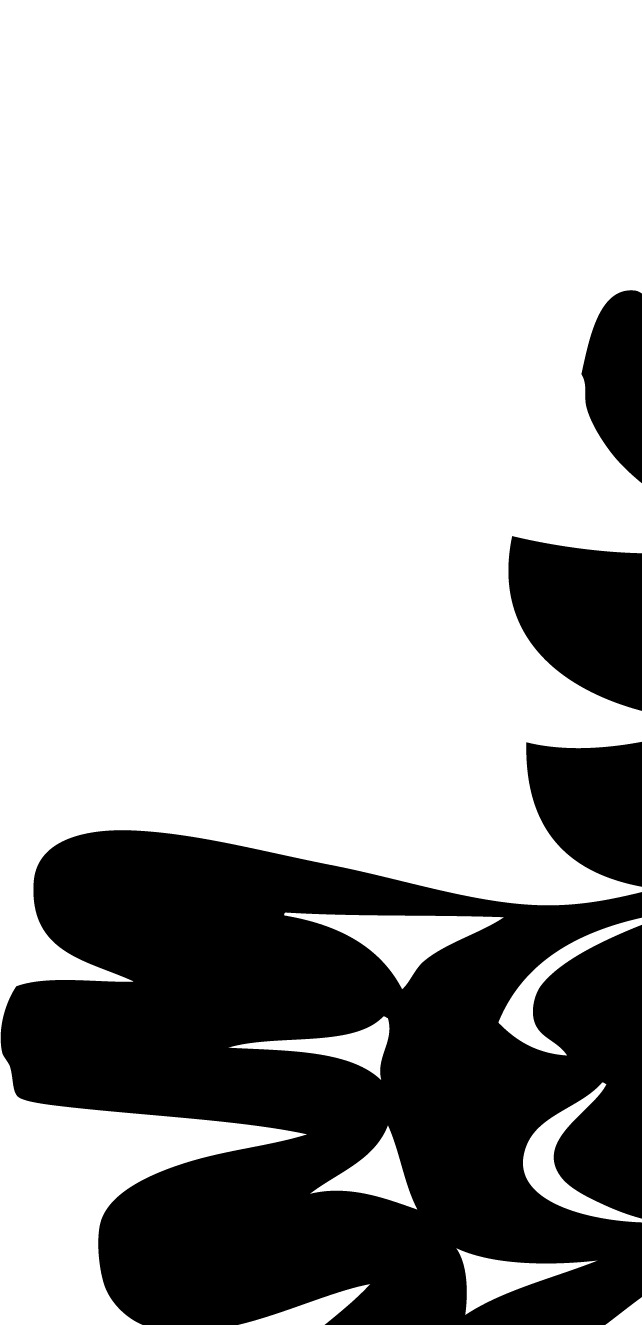 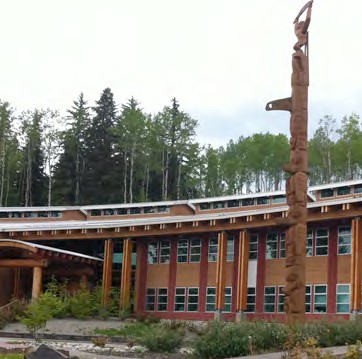 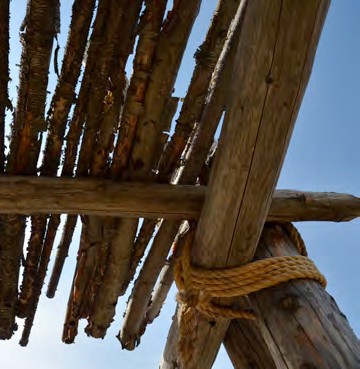 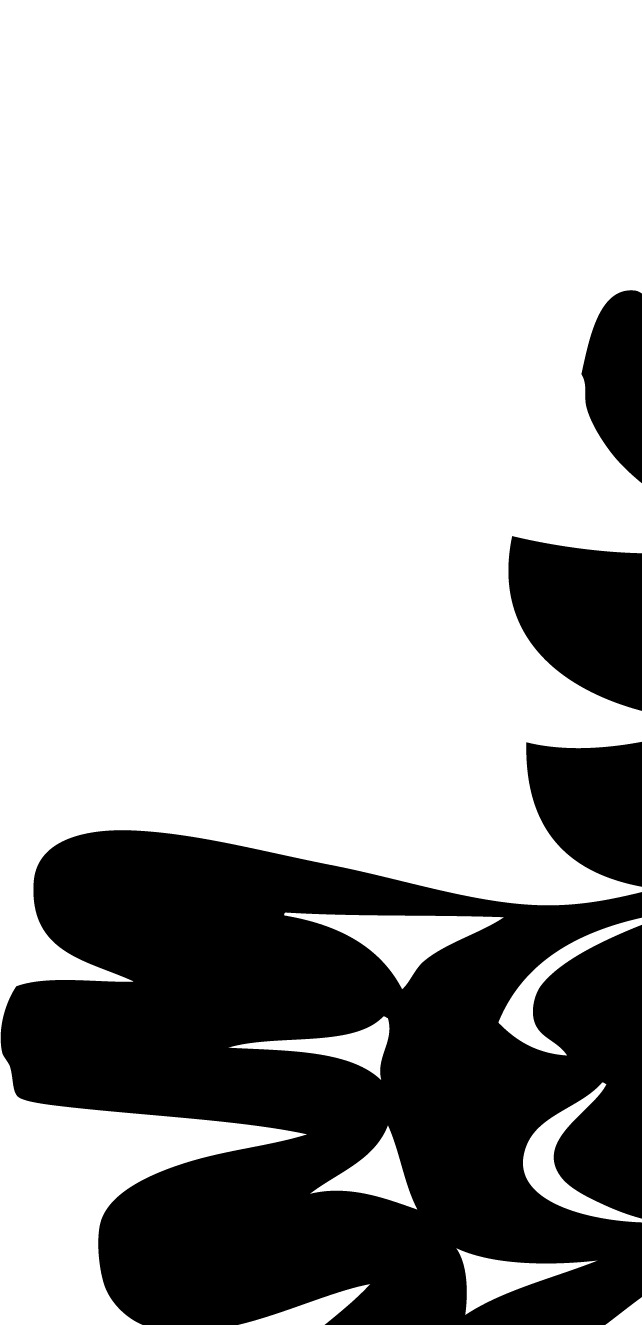 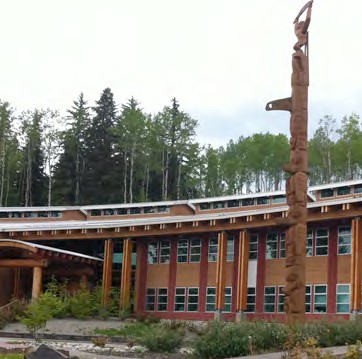 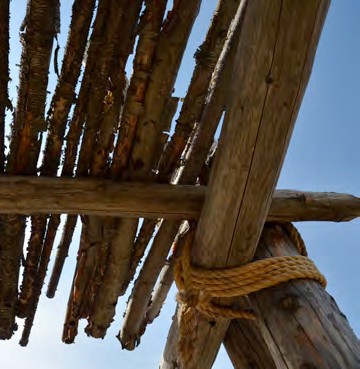 Primary Numbers: 6000 – 6499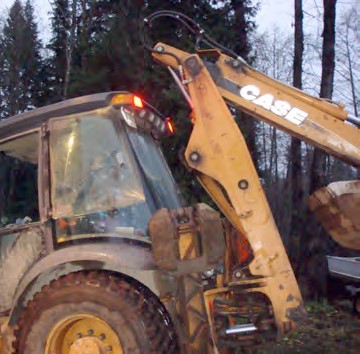 Section 13 includes subjects relating to the engineering, construction and maintenance of First Nation community infrastructure, including streets and roads, water service, septic systems, solid waste removal, etc.PRIMARY NUMBERS AND PRIMARY SUBJECTS6010	Public Works and Community Infrastructure	- General 6025	Drainage and Flood Control6100	Inspection and Testing 6130	Public Works Projects 6200	Septic Systems6250	Solid Waste Disposal 6300	Streets and Roads 6350	Utilities - General6400	Water Supply and DistributionA	SA	FD6010  PUBLIC WORKS AND COMMUNITY INFRASTRUCTURE – GENERALIncludes general records relating to public works and community infrastructure services which are not found elsewhere in this section. Complaints about public works services are filed here.-01	General	CY + 1	6y	D-02	Complaints	6025  DRAINAGE AND FLOOD CONTROLIncludes records relating to the control of storm water, drainage, creek and river control, culverts, flood plains and flood damage, etc.-01	General	CY + 1	6y	D-02	Culverts	CY + 1	6y	P-03	Creek control, by name	SO*	nil	P-04	Flood damage, by event	CY + 1	6y	P-05	Ditches	CY + 1	6y	P-06	Flood control/flood plains	CY + 1	6y	P-07	Drainage jobs	CY + 1	6y	P	(*SO = until modified or updated)6100  INSPECTION AND TESTINGIncludes records relating to the procedures and guidelines for inspecting and testing services for capital works projects, etc.-01	General	CY + 1	6y	D6130  PUBLIC WORKS PROJECTSIncludes records relating to the planning, design and construction of public/capital works projects. Specific project files will include cost estimates, design, project authorization, land acquisition, meetings, reports, design engineering studies, consultants, contract award, purchase orders, etc.-01	General	CY + 1	6y	D-20	Projects, by name	SO*	nil	P	(*SO = upon completion of project)6200  SEPTIC SYSTEMSIncludes records relating to the administration, management and operation of septic systems.-01	General	CY + 1	6y	D-02	Septic Tanks and fields	SO*	nil	P	(*SO = until modified or updated)A	SA	FD6250  SOLID WASTE DISPOSALIncludes records relating to solid waste (garbage) collection and disposal, hazardous waste and waste paint. Also includes records relating to recycling of waste materials.-01	General	CY + 1	6y	D-02	Collection	CY + 1	6y	P-03	Landfill sites	SO*	nil	P-04	Illegal dumping of rubbish	CY + 1	6y	SR*-05	Hazardous waste	CY + 1	6y	P-06	Recycling	CY + 1	6y	D-07	Composting	CY + 1	6y	D	(*SR = retain all policy and program materials)	(*SO = until modified or updated)6300  STREETS AND ROADSIncludes records relating to the planning, design, construction, operation and maintenance of roads, streets, highways and other public thoroughfares. Includes sidewalks and street lighting.-01	General	CY + 1	6y	D-02	Bridges	SO*	6y	P-03	Street lighting	SO*	6y	P-04	Closures	SO*	6y	P-05	Road allowances	SO*	6y	P-06	Highways	SO*	6y	P-07	Sidewalks, walkways, and overpasses	SO*	6y	P-08	Paving programs	SO*	6y	P-09	Snow and ice removal	CY + 1	6y	D-10	Roadway maintenance	SO*	6y	D-20	Individual roads, alpha by name	SO*	6y	P	(*SO = until modified or updated)6350  UTILITIESIncludes records relating to the planning, design, installation, operation, maintenance and repair of utility systems and facilities. For utility fees, see primary 1820.-01	General	CY + 1	6y	D-02	Electrical	SO*	nil	P	-01 General	-02 Pole relocation	-03 Major transmission lines-03	Telephone	SO*	nil	P-04	Cablevision	SO*	nil	P	(*SO = until modified or updated)A	SA	FD6400  WATER SUPPLY AND MANAGEMENTIncludes records relating to the planning, design, construction, installation, operation and maintenance of water supply, including surface and ground water supply and distribution systems. For drinking water testing, see primary 6640.-01	General	CY + 1	6y	D-02	Fire hydrants, by location	SO*	nil	P-03	Water mains	SO*	nil	P-04	Water connections, by location	SO*	nil	P-05	Pumping stations	SO*	nil	P-06	Water consumption	CY + 1	6y	P-07	Water pressure	SO*	nil	P-08	Wells	SO*	nil	P	(*SO = until modified or updated)	(P for all records relating to infrastructure and facilities)